КОНСУЛЬТАЦИЯ Краткая характеристика современных технологий в детском саду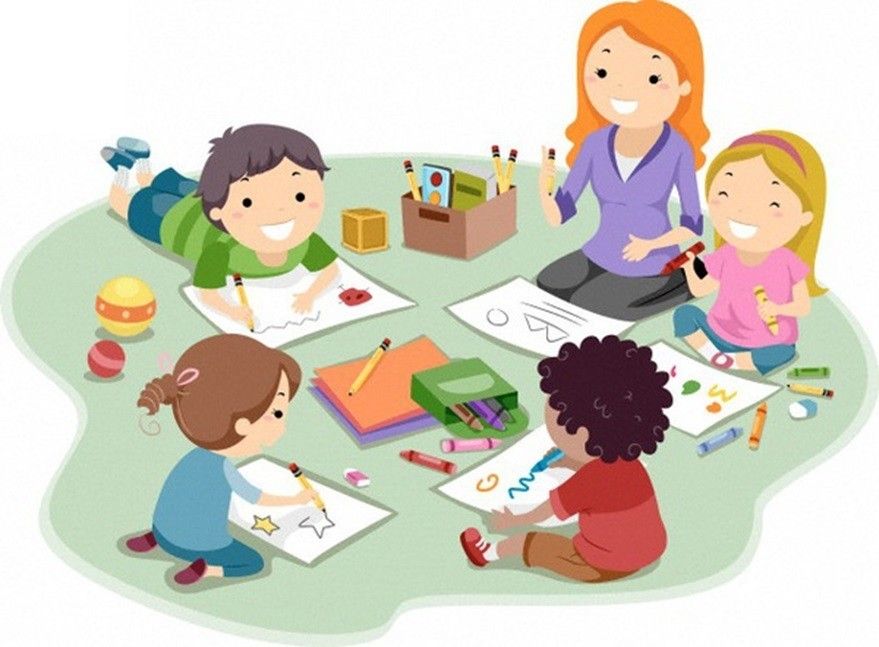 Подготовила: Шестернева Наталия Владимировна1.Проектная деятельность позволяет детям самостоятельно или совместно с взрослыми открывать новый практический опыт, добывать его экспериментальным, поисковым путем, анализировать его и преобразовывать. С помощью проектов дошкольники осваивают новые понятия и представления о мире личных и семейных финансов. Примерные темы проектов, позволяющих формировать основы финансовой грамотности дошкольника: «Трудиться полезно и почетно», «Наше богатство – формируем представление об истинных ценностях и богатстве человека».2. Ситуационные задачи – обучение на примере разбора конкретной ситуации. Эта технология лучше других методов учит решать возникающие проблемы с учетом конкретных условий и фактической финансовой информации. Развитие ребенка-дошкольника предполагает организацию включения его в череду разнообразных, меняющихся ситуаций, которые позволяют узнавать что-то новое о людях, семье, обществе, мире экономики и финансов. Ребенок учится предвидеть последствия собственного поведения, анализировать причины того или иного развития событий. Усложняясь, такие ситуации, как правило, позволяют активизировать у ребенка познавательный интерес, а также сформировать определенный опыт. Образовательные ситуации можно разделить на следующие виды: ситуации морального выбора; ситуации общения и взаимодействия; проблемные ситуации; игровые ситуации; практические ситуации по интересам детей и др. 3. Технология «Ситуация месяца» включает диагностику знаний и умений детей в начале «Ситуации», использование на занятиях наглядного материала, активизацию прошлого опыта детей в различной форме: викторины; беседы; драматизацию и др. Такие темы, как «Мой дом – детский сад», «Таинственный остров», «Я живу в Москве», могут быть адаптированы для изучения основ финансовой грамотности. 4. Мастерская в первую очередь является формой организации продуктивной деятельности, однако в силу ярко выраженного интегративного характера позволяет развивать двигательную (мелкую моторику), социально-коммуникативную, познавательно-исследовательскую, трудовую деятельность, речевое и физическое развитие. Такая работа может стать более эффективной, если привлекать к участию в ней родителей. 5. Викторины и конкурсы можно рассматривать как своеобразные формы познавательной деятельности с использованием информационно-развлекательного содержания. Происходит интеграция образовательных областей: художественноэстетическое развитие, социально-коммуникативное развитие, речевое и физическое развитие. Примерами викторины могут быть: «Разумные траты сказочных героев», «Угадай профессию», «Угадай вид труда» и пр. 6. Театрализованные интерактивные мини-постановки (обучающие сказки) имеют особое значение для социализации и развития дошкольника. Эта форма может успешно использоваться для закрепления пройденных понятий: работать и зарабатывать, деньги, желания и потребности, тратить, расходовать, экономить, беречь, откладывать, копить, сберегать, план, планировать, занимать, долг и пр. Участие детей в театрализованных постановках позволяет осуществлять образование и развитие по всем направлениям: социально-коммуникативное, познавательное, речевое, художественно-эстетическое и физическое.7. Теория решения изобретательских задач (ТРИЗ). Умелое использование воспитателем приемов и методов данной технологии позволяет развить у дошкольников творческое воображение, диалектическое мышление, учит их мыслить системно с пониманием происходящих процессов. Исходным положением тризовской концепции по отношению к дошкольнику является принцип природосообразности обучения. Педагог, получая инструмент по конкретному практическому формированию у детей качеств творческой личности, способной понимать единство и противоречие окружающего мира, решать свои маленькие проблемы, должен идти от его природы. ТРИЗ для дошкольников – это система коллективных игр, занятий, призванная не изменять основную программу, а максимально увеличивать ее эффективность. 8. Моделирование. Одним из наиболее перспективных методов освоения финансовой грамотности является моделирование, поскольку мышление старшего дошкольника отличается предметной образностью и наглядной конкретностью. Метод наглядного моделирования разработан на основе идей известного детского психолога Л.А. Венгера, который путем исследований пришел к выводу, что в основе развития умственных способностей ребенка лежит овладение действиями замещения и наглядного моделирования. Этот метод открывает перед педагогом ряд дополнительных возможностей в интеллектуальном развитии ребенка, в том числе и в ознакомлении с окружающим миром. Цель моделирования – обеспечить успешное усвоение детьми знаний об особенностях объектов окружающего мира и мира природы, их структуре, связях и отношениях, существующих между ними, сохранение и воспроизведение информации, эффективное запоминание структуры рассказа, развитие речи. 9. Технология «Клубный час» заключается в том, что дети могут в течение одного часа перемещаться по всему зданию (или участку), соблюдая определенные правила поведения и выполняя задания. Проведению «Клубного часа» предшествует подготовительная работа, прежде всего среди родителей и педагогов. Системно выстраивать траектории формирования финансовой грамотности детей дошкольного возраста возможно и на основе использования программы «Основы финансовой грамоты дошкольников» (авторы: Прутченков А.С., профессор, доктор педагогических наук; Стахович Л.В., кандидат экономических наук, руководитель Центра научных исследований ООО «Гений финансов»; Семенкова Е.В., руководитель Центра по развитию образовательных программ и работе с учебными заведениями ООО «Гений финансов»).